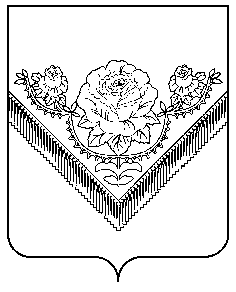 СОВЕТ ДЕПУТАТОВГОРОДСКОГО ОКРУГА ПАВЛОВСКИЙ ПОСАД МОСКОВСКОЙ ОБЛАСТИРЕШЕНИЕг. Павловский ПосадО присвоении звания «Почётный гражданин городского округа Павловский Посад»В соответствии с решением Совета депутатов городского округа Павловский Посад Московской области от 26.09.2017 №105/11 «Об утверждении Положения о награде городского округа Павловский Посад Московской области Почётном звании «Почётный гражданин городского округа Павловский Посад», Совет депутатов городского округа Павловский Посад Московской областиРЕШИЛ:1. Присвоить Почётное звание «Почётный гражданин городского округа Павловский Посад»:-  Попову Андрею Сергеевичу – продолжателю семейного дела сохранения часов колокольни собора Воскресения Словущего.2. Направить данное решение Главе городского округа Павловский Посад Московской области для подписания, опубликования в газете «Павлово-Посадские известия» и размещения на официальном сайте Администрации городского округа Павловский Посад Московской области в телекоммуникационной сети интернет.3. Настоящее решение вступает в силу со дня принятия.30.05.2022№652/94Председатель Совета депутатов городского округа Павловский Посад Московской области   _____________________     С.С. Буланов          Глава городского округа Павловский Посад  Московской области __________________   Д.О. Семенов«30» мая 2022 г.М.П.«30» мая 2022 г.М.П.